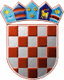 REPUBLIKA HRVATSKAOPĆINSKO IZBORNO POVJERENSTVOOPĆINE RAKOVICAKLASA: 013-03/21-01/01URBROJ: 2133/16-21-50Rakovica, 16. svibnja 2021.        Na osnovi članka 53. točke 10. i članaka 101. i 102. stavka 1. Zakona o lokalnim izborima ("Narodne novine", broj 144/12, 121/16, 98/19, 42/20, 144/20 i 37/21, dalje: Zakon), Općinsko izborno povjerenstvo Općine Rakovica utvrdilo je i objavljujeREZULTATE  IZBORA OPĆINSKOG NAČELNIKA OPĆINE RAKOVICAPROVEDENIH 16. SVIBNJA 2021.HRVATSKA DEMOKRATSKA ZAJEDNICA - HDZza općinskog načelnika Općine Rakovica izabran jeMIHOVIL BIĆANIĆPREDSJEDNIKOPĆINSKOG IZBORNOG POVJERENSTVAOPĆINE RAKOVICAKRISTIJAN BITUNJACI.Od ukupno 2.141 birača upisanih u popis birača, glasovanju je pristupilo 829 birača, odnosno 38,72%, od čega je prema glasačkim listićima glasovalo 826 birača, odnosno 38,58%. Važećih listića bilo je 723, odnosno 87,53%. Nevažećih je bilo 103 listića, odnosno 12,47%.Od ukupno 2.141 birača upisanih u popis birača, glasovanju je pristupilo 829 birača, odnosno 38,72%, od čega je prema glasačkim listićima glasovalo 826 birača, odnosno 38,58%. Važećih listića bilo je 723, odnosno 87,53%. Nevažećih je bilo 103 listića, odnosno 12,47%.II.Pojedini kandidati dobili su sljedeći broj glasova:1.Kandidat: MIHOVIL BIĆANIĆ723glasaIII.Na osnovi članka 94. Zakona utvrđuje se:______________________________